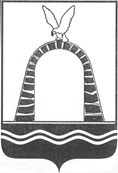 АДМИНИСТРАЦИЯ ГОРОДА БАТАЙСКАПОСТАНОВЛЕНИЕот 23.11.2023 № 3213г. БатайскО порядке выполнения муниципальной работы «Защита населения и территории от чрезвычайных ситуаций природного и техногенного характера (за исключением обеспечения безопасности на водных объектах)»Руководствуясь Федеральными законами от 21.12.1994 № 68-ФЗ «О защите населения и территорий от чрезвычайных ситуаций природного и техногенного характера», от 06.10.2003 № 131-ФЗ «Об общих принципах организации местного самоуправления в Российской Федерации», постановлением Правительства Российской Федерации от 30.12.2003 № 794 «О единой государственной системе предупреждения и ликвидации чрезвычайных ситуаций», в соответствии с Бюджетным кодексом Российской Федерации, Федеральным законом от 27.07.2010 № 210-ФЗ «Об организации предоставления государственных и муниципальных услуг»и в целях повышения качества предоставляемых работ физическим и юридическим лицам на территории города Батайска, Администрация города Батайска постановляет:Утвердить Порядок выполнения муниципальной работы «Защита населения и территории от чрезвычайных ситуаций природного и техногенного характера (за исключением обеспечения безопасности на водных объектах)» (Приложение).При выполнении муниципальной работы «Защита населения и территории от чрезвычайных ситуаций природного и техногенного характера (за исключением обеспечения безопасности на водных объектах)» строго руководствоваться утверждённым Порядком.Настоящее распоряжение разместить на официальном сайте Администрации города Батайска. 4. Настоящее постановление подлежит включению в регистр муниципальных нормативных правовых актов Ростовской области.5. Контроль за исполнением настоящего постановления возложить на заместителя главы Администрации города Батайска по внутренней политике Ермилову Т.Г.Глава Администрации города Батайска								      Р.П. ВолошинПостановление вносит МБУ «Управление гражданской защиты города Батайска»ПОРЯДОКвыполнения муниципальной работы«Защита населения и территории от чрезвычайныхситуаций природного и техногенного характера(за исключением обеспечения безопасности на водных объектах)»Раздел 1. Общие положения.1. Наименование муниципальной работыПорядок выполнения муниципальной работы: «Защита населения и территории от чрезвычайных ситуаций природного и техногенного характера (за исключением обеспечения безопасности на водных объектах)» (далее - Порядок) разработан в целях повышения качества и доступности выполнения муниципальной работы, создания комфортных условий для выполнения муниципальной работы и определяет сроки и последовательность действий.Порядок устанавливает состав, последовательность и сроки выполнения муниципальной работы, требования к порядку ее выполнения, порядок и формы контроля за выполнением муниципальной работы, порядок обжалования решений и действий (бездействия) должностных лиц, а также принимаемых ими решений при выполнении муниципальной работы.2. Категории заявителей.Заявителем муниципальной работы «Защита населения и территории от чрезвычайных ситуаций природного и техногенного характера (за исключением обеспечения безопасности на водных объектах)» могут являться любые физические или юридические лица при обстановке, сложившейся в результате аварии, опасного природного явления, катастрофы, стихийного или иного бедствия, которые могут повлечь или повлекли за собой человеческие жертвы, состояниях, угрожающих жизни и здоровью людей или окружающей природной среде, значительные материальные потери и нарушение условий жизнедеятельности людей. 3. Порядок информирования о правилах выполнения муниципальной работы.3.1. Организацией, выполняющей муниципальную работу «Защита населения и территории от чрезвычайных ситуаций природного и техногенного характера (за исключением обеспечения безопасности на водных объектах)» является Муниципальное бюджетное учреждение «Управление гражданской защиты города Батайска»Местонахождение и почтовый адрес:346880, Ростовская область, г. Батайск, ул. Ленина, 4.телефон приемной руководителя: 8 (86354) 6-00-46телефон/факс приемной руководителя: 8(86354) 5-88-67телефон заместителя руководителя:8 (86354) 6-61-983.2. Адрес электронной почты: zashitaod@yandex.ru.operativotdel@mail.ru;3.3. Режим приема сообщения от заинтересованных лиц по выполнению муниципальной работы «Защита населения и территории от чрезвычайных ситуаций природного и техногенного характера (за исключением обеспечения безопасности на водных объектах)» должностными лицами МБУ «Защита» - круглосуточно.3.4. Адрес интернет-сайтов, на которых размещены сведения о местонахождении, графике работы и контактных телефонах, почтовом адресе МБУ «Защита», о порядке выполнения муниципальной работы:официальный сайт Администрации города Батайска: www.батайск-официальный.рф;портал государственных и муниципальных услуг Ростовской области – https://61.gosuslugi.ru, Единый портал государственных и муниципальных услуг – www.gosuslugi.ru.3.4.1. Информация по вопросам выполнения муниципальной работы и о ходе выполнения муниципальной работы (далее – информация) предоставляется:непосредственно в помещениях МБУ «Защита» в форме личного консультирования ответственным лицом МБУ «Защита»;с использованием средств телефонной и электронной связи;письменно, в случае письменного обращения заявителя (приложение №2).3.4.2 Муниципальная работа в пределах границ муниципального образования городской округ «город Батайск» выполняется на бесплатной основе.Процедуры выполнения муниципальной работ:1. при выполнении поисково-спасательных работ:прием сообщения о происшествии (угрозе или возникновении чрезвычайной ситуации) от дежурных диспетчеров служб постоянной готовности города;прием сообщения о происшествии (угрозе или возникновении чрезвычайной ситуации) - если заявитель обратился непосредственно в ЕДДС 112 МБУ «Защита»;сбор и выезд АСФ;выполнение поисково-спасательных работ силами и средствами АСФ;завершение выполнения работ;заполнение наряд –задания (приложение № 3);возвращение сил и средств АСФ в пункт постоянного назначения;представление доклада о результатах выполнения работ начальнику МБУ «Защита».2. при проведении выездных рейдов по профилактике безопасности на водных объектах:сбор и выезд поисково-спасательной группы АСФ по утвержденным маршрутам;информирование населения о правилах поведения на водных объектах с раздачей  памяток, проведение профилактических бесед о безопасном поведении на воде и доведение информации о недопустимости купания в местах, где установлены знаки «Купаться запрещено»;заполнение наряд –задания (приложение № 4);возвращение сил и средств АСФ в пункт постоянного назначения.3. при проведении выездных рейдов по обеспечению пожарной безопасности:сбор и выезд поисково-спасательной группы АСФ по утвержденным маршрутам;информирование населения о правилах пожарной безопасности с раздачей памяток, проведение профилактических беседмониторинг пожарной обстановки по территории города заполнение наряд –задания (приложение № 4);возвращение сил и средств АСФ в пункт постоянного назначения.4. участие в совместных командно-штабных учениях и тренировках.КШУ проводятся в соответствии с Планом основных мероприятий по вопросам гражданской обороны, предупреждения и ликвидации чрезвычайных ситуаций города Батайска, планом основных мероприятий Ростовской области, организационно-методическими указаниями по подготовке органов управления, сил гражданской обороны и РСЧС, а также указаниями соответствующих должностных лиц.Подготовка командно-штабного учения и тренировки включает:подготовку исходных данных, необходимых для планирования и проведения учения(тренировки);разработку основных документов;подготовку руководства, штаба руководства учением(тренировкой);подготовка остальных участников учения (тренировки);подготовку учебных мест и учебно-материальной базы.В целях обеспечения последовательности выполнения целей учения и сосредоточения усилий на решении главных вопросов, проведение КШУ планируется и проводится по этапам.На первом этапе учения отрабатываются вопросы приведения органов управления по делам гражданской обороны и чрезвычайным ситуациям, сил гражданской обороны и РСЧС в различные режимы функционирования, проводится оповещение и сбор руководящего и личного состава, осуществляется сбор данных по обстановке, их оценка и анализ, постановка задач подчиненным органам управления и силам, проверяются вопросы функциональной готовности к действиям по предназначению формирований, привлекаемых на учение.На втором этапе отрабатываются вопросы управления подчиненными силами и средствами при ликвидации последствий чрезвычайных ситуаций, выполнения мероприятий гражданской обороны, проводятся практические мероприятия по защите населения и территорий.Практические мероприятия проводятся в целях совершенствования вопросов управления и взаимодействия, а также тренировки органов управления и сил гражданской обороны и РСЧС.3.4.3. Основными требованиями при предоставлении информации являются:Ф.И.О.достоверность предоставляемой информации;место и характер возникновения чрезвычайной ситуации (происшествия)четкость изложения информации;полнота информирования;наглядность форм предоставляемой информации;удобство и доступность получения информации;оперативность предоставления информации.3.4.4. При ответе на телефонные звонки должностные лица Управления, осуществляющие информирование, сняв трубку, должны назвать свои фамилию, имя, отчество, занимаемую должность и наименование структурного подразделения Управления. Во время разговора необходимо произносить слова четко, избегать разговоров с окружающими людьми и не прерывать разговор по причине поступления звонка на другой аппарат. В конце информирования должностное лицо, осуществляющее информирование, должно кратко подвести итоги беседы. 3.4.5. При обращении заявителей по телефону должностные лица, осуществляющие информирование, дают ответ самостоятельно. Если должностное лицо, к которому обратился заявитель, не может ответить на вопрос самостоятельно, то оно может предложить заявителю обратиться письменно, или же обратившемуся должен быть сообщен телефонный номер, по которому можно получить необходимую информацию. Время ожидания заинтересованного лица не должно превышать 10 минут.3.4.6. Должностные лица, осуществляющие информирование по телефону, должны корректно и внимательно относиться к заявителям, не унижать их честь и достоинство. Информирование должно проводиться без больших пауз, лишних слов, оборотов и проявления эмоций.3.4.7 Текущий контроль за исполнением работниками Управления настоящего Порядка осуществляется ежедневно заместителем начальника Управления. 3.4.8 Персональная ответственность работников за выполнение муниципальной работы закрепляется в их должностных инструкциях в соответствии с требованиями законодательства Российской Федерации.3.4.9 Действие Порядка распространяется на обращения граждан, предметом которых является:  просьба об оказании экстренной медицинской помощи; сообщение о пожаре, возгорании, задымлении; сообщение о дорожно-транспортном происшествии; сообщение о несчастном случае, авариях, катастрофах, массовых беспорядках, массовом отравлении людей и пр.); сообщение об угрозе (или совершении) террористического акта; сообщение об аварийной ситуации на объектах обеспечения жизнедеятельности населения (нарушение теплоснабжения, энергоснабжения и пр.); сообщение об аварийной ситуации на улично-дорожной сети: аварии, сбои в работе инженерного городского хозяйства, устранение которых требует подключения сил и средств городских аварийных/оперативных служб (в том числе и не входящих в состав Системы-112); другие чрезвычайные ситуации и происшествия, информация о которых поступила в Систему-112.4. Наименование органа, выполняющего муниципальную работу.Муниципальная работа «Защита населения и территории от чрезвычайных ситуаций природного и техногенного характера (за исключением обеспечения безопасности на водных объектах)» выполняется МБУ «Управление гражданской защиты города Батайска» (МБУ «Защита»).При выполнении муниципальной работы осуществляется взаимодействие с:Комиссией по предупреждению и ликвидации чрезвычайных ситуаций и обеспечению пожарной безопасности города Батайска.25 пожарно-спасательной частью «5 пожарно-спасательный отряд федеральной противопожарной службы государственной противопожарной службы Главного управления МЧС России по Ростовской области»;89 пожарно-спасательной частью «5 пожарно-спасательный отряд федеральной противопожарной службы государственной противопожарной службы Главного управления МЧС России по Ростовской области»;Государственным бюджетным учреждением Ростовской области «Центральная городская больница в городе Батайск»;Аварийной бригадой АДС филиала публичного акционерного общества «Газпром газораспределение Ростов-на-Дону» в г. Батайске;Аварийно-техническим звеном Батайских межрайонных электрических сетей акционерного общества «Донэнерго»;ремонтным персоналом производственных участков № 1, 2 Батайских районных тепловых сетей общества с ограниченной ответственностью «Донэнерго Тепловые сети»;Аварийно-техническим звеном обособленного подразделения акционерного общества «Ростовводоканал»;Пожарным поездом «Ростовского отряда военизированной охраны» филиала ФГП ВО ЖДТ России на Северо-Кавказкой железной дорогиБатайским филиалом Государственного бюджетного учреждения Ростовской области «Ростовская областная станция по борьбе с болезнями животных с противоэпизоотическим отрядом».Филиалом Федерального бюджетного учреждения здравоохранения «Центр гигиены и эпидемиологии в Ростовской области» в г. Ростове-на-Дону.5. Результат выполнения муниципальной работы.Результатом выполнения муниципальной работы «Защита населения и территории от чрезвычайных ситуаций природного и техногенного характера (за исключением обеспечения безопасности на водных объектах)» является: предупреждение и ликвидация последствий чрезвычайных ситуаций природного и техногенного характера на территории города Батайска;минимизация вреда, причиняемого чрезвычайными ситуациями природного и техногенного характера населению и территории города;снижение количества погибших и пострадавших на пожарах, в дорожно-транспортных происшествиях и других чрезвычайных ситуациях, происшествиях, в том числе и на водных объектах;своевременное оказание помощи тем, кому она необходима.6. Срок выполнения муниципальной работы.Муниципальная работа «Защита населения и территории от чрезвычайных ситуаций природного и техногенного характера (за исключением обеспечения безопасности на водных объектах)», обеспечивающая спасение жизни и сохранение здоровья людей, снижение размеров ущерба окружающей природной среде и материальных потерь, а также локализацию зон чрезвычайных ситуаций, прекращение действий характерных для них опасных факторов предоставляется круглосуточно независимо от календарного дня.Временные показатели действия сил и средств АСФ после получения информации о необходимости выполнения муниципальной работы складываются из времени оперативного реагирования (времени выезда дежурной смены - 3 минуты) и времени нахождения в пути до объекта выполнения муниципальной работы (в зависимости от расстояния, но не более 35 минут).При недостаточности сил дежурной смены их наращивание осуществляется за счет смен, находящихся в резерве и на отдыхе. Время сбора спасателей и готовности к выезду к месту чрезвычайной ситуации - не более 40 минут.Время выполнения муниципальной работы составляет от нескольких минут до нескольких суток и зависит от условий, характера и объема выполняемых мероприятий, а также полученной информации об объекте работ.7. Перечень нормативных правовых актов, регулирующих выполнение муниципальной работы.Выполнение муниципальной работы осуществляется в соответствии с:Конституцией Российской Федерации (Официально текст опубликован в издании "Собрание законодательства РФ", 04.08.2014, № 31, ст. 4398);Федеральным законом от 06.10.2003 № 131-ФЗ «Об общих принципах местного самоуправления в Российской Федерации» (Официально текст опубликован в издании "Российской газеты" от 30.07.2012 № 172, в Собрании законодательства Российской Федерации от 30.07.2012 № 31 ст. 4320);Федеральным законом от 22.08.1995 № 151-ФЗ «Об аварийно-спасательных службах и статусе спасателей» (Официально текст опубликован в издании "Российской газеты" "Российской газете" от 31.08.1995 № 169, в Собрании законодательства Российской Федерации от 28.08.1995 № 35 ст. 3503);Федеральным законом от 21.12.1994 № 68-ФЗ «О защите населения и территорий от чрезвычайных ситуаций природного и техногенного характера» (Официально текст опубликован в Собрании законодательства Российской Федерации от 26.12.1994 № 35 ст. 3648, в "Российской газете" от 24.12.1994 № 250);Федеральным законом от 09.01.1996 № 3-ФЗ «О радиационной безопасности» (Официально текст опубликован в Собрании законодательства Российской Федерации от 15.01.1996 г. № 3 ст. 141, в "Российской газете" от 17.01.1996 № 9);Федеральным законом от 24.11.1995 № 181-ФЗ «О социальной защите инвалидов в Российской Федерации» Постановлением Правительства РФ от 30.12.2003 № 794 «О единой государственной системе предупреждения и ликвидации чрезвычайных ситуаций» (Официально текст опубликован в "Российской газете" от 20.01.2004 № 7, в Собрании законодательства Российской Федерации от 12.01.2004 № 2 ст. 121);Постановлением Правительства РФ от 21.05.2007 № 304 «О классификации чрезвычайных ситуаций природного и техногенного характера» (Официально текст опубликован в "Российской газете" от 26.05.2007 № 111, в Собрании законодательства Российской Федерации от 28.05.2007 № 22 ст. 2640);Постановлением Администрации города Батайска от 14.08.2019 г. 
№ 1383 «О муниципальном звене областной подсистемы единой государственной системы предупреждения и ликвидации чрезвычайных ситуаций муниципального образования «Город Батайск».8. Исчерпывающий перечень документов, необходимых для выполнения муниципальной работы.При обращении Заявителя на телефон ЕДДС-112 о необходимости оказания помощи (выполнения муниципальной работы) оперативный дежурный «Системы 112» выясняет:Ф.И.О. заявителя (свидетель происшествия, сам пострадавший (участник). родственник, прохожий, сосед, участник происшествия, сам пострадавший).В случае отказа заявителя назвать свою фамилию, имя, отчество, контактный телефон и/или его местонахождение оператор Системы-112 вводит информацию о происшествии в базу данных с пометкой «не определено» и в соответствии с видом происшествия передает все зарегистрированные данные о вызове (сообщении о происшествии) диспетчеру соответствующей ДДС экстренных оперативных служб.О приёме заявления о происшествии оперативный дежурный системы-112, принявший обращение, сообщает заявителю в устной форме.При обращении на телефон ЕДДС-112 за выполнением муниципальной работы, поступившее от Заявителя, которым является очевидец, покинувший место происшествия до приезда дежурной группы АСФ, в Приложение № 3 сведения о заявителе заполняются по данным зафиксированным оперативным дежурным, а также делается отметка об отсутствии заявителя на месте вызова.При выполнении муниципальной работы, связанной с обеспечением доступа в служебные или жилые помещения: юридические лица обязаны предъявить документы или их заверенные копии, удостоверяющие право собственника (владение) или аренды объекта работ; физические лица - документы, удостоверяющие их личность, и право собственника.9. Основания для приостановления выполнения муниципальной работы и исчерпывающий перечень оснований для отказав выполнении муниципальной работыМуниципальная работа «Защита населения и территории от чрезвычайных ситуаций природного и техногенного характера (за исключением обеспечения безопасности на водных объектах)», направленных на спасение жизни и сохранение здоровья людей, снижение размеров ущерба окружающей природной среде и материальных потерь» не предоставляется или приостанавливается в следующих случаях:место ЧС (происшествия) находится вне пределов территории муниципального образования «город Батайск» (сведения о полученном заявлении в оперативном порядке передается в соответствующую территориальную поисково-спасательную службу для проведения АСНДР);суть обращения о выполнении муниципальной работы выходит за рамки полномочий и компетенции Учреждения; окончание срока действия Свидетельства на право ведения аварийно-спасательных и других неотложных работ в чрезвычайных ситуациях.10. Требование соблюдения конфиденциальности.Орган, выполняющий муниципальную работу, обязан обеспечить защиту сведений, поступающих от заявителей, в соответствии с действующим законодательством. Раздел 2. Процедура выполнения муниципальной работы.Состав, последовательность и сроки выполнения процедурОснованием для начала процедуры выполнения муниципальной работы является получение информации об угрозе и (или) возникновение чрезвычайной ситуации, происшествия на территории города Батайска и (или) обращение заинтересованного лица, поступившее в Учреждение, о выполнении муниципальной работы.Процедура выполнения муниципальных работы включает в себя следующие процедуры: обращение заявителя в телефонном режиме о проведении муниципальнойработы в ЕДДС-112;выдвижение группы АСФ к месту ЧС;выполнение поисково-спасательных работ;оформление наряд-задания. (Приложение № 3);Выполнение муниципальной работы.1. Основанием для начала выполнения муниципальной работы является поступление информации по телефону 8(86354) 5-88-49 или 112 о происшествии от пострадавшего или очевидца.Прием информации и ее регистрация.Вся поступающая информация о вызове, происшествии, а также все действия персонала ЕДДС-112 регистрируются в Системе-112. Каждому вызову, поступившему в Систему-112, в автоматическом режиме присваивается свой порядковый номер. При наличии информации о необходимости оказания экстренной помощи, такой вызов ставится на контроль исполнения. В «Системе 112» регистрируются следующая информация о вызовах, происшествиях, действиях персонала и состоянии средств системы: дата и время поступления; десятизначный номер абонентского устройства, с которого был осуществлен вызов; данные о местоположении абонентского устройства, с которого был осуществлен вызов;сообщения о происшествиях (со слов заявителя (позвонившего лица) на основе детерминированных диалогов): причина обращения; тип (вид, характер) происшествия; данные о месте происшествия; данные о времени происшествия;  данные о лице/заявителе, осуществляющем вызов; данные о лицах, которым требуется помощь; данные об угрозе жизни и здоровью людей; первичные данные о пострадавших (их состоянии); обстоятельства происшествия (преступления); данные об очевидцах происшествия; данные об угрозе материального ущерба; первичные данные о материальном ущербе; определение признаков ЧС. дата и время завершения.Порядок действий оператора Системы-112 при обработке вызова приведен в приложении № 1 настоящего Порядка.В случае отказа заявителя назвать свою фамилию, имя, отчество, контактный телефон и/или его местонахождение оператор Системы-112 вводит информацию о происшествии в базу данных с пометкой «не определено» и в соответствии с видом происшествия передает все зарегистрированные данные о вызове (сообщении о происшествии) диспетчеру соответствующей ДДС ЭОСОснованием для отказа в приеме вызова (прекращением разговора с позвонившим лицом) является: ведение разговоров, не относящихся к вопросам обеспечения безопасности жизнедеятельности; ошибочное представление позвонившего лица о назначении и возможностях Системы-112. Основанием для отказа в организации реагирования является: отказ от вызова заявителем по телефону; повторность/массовость поступившего сообщения о происшествии (реагирование на данное происшествие уже начато/завершено); отсутствие граждан, нуждающихся в оказании экстренной или неотложной медицинской помощи (в части службы скорой медицинской помощи); На основании принятой информации, при наличии угрозы или возникновении чрезвычайной ситуации, оперативный дежурный ЕДДС-112 принимает решение о направление группы АСФ на место происшествия.Решение о направление группы АСФ на место происшествия принимается в соответствии с алгоритмами действий оперативного дежурного ЕДДС-112.Ответственным за выполнение административного действия является начальник АСФ. Оперативный дежурный ЕДДС-112 оформляет наряд-задание (приложение № 3) и передает начальнику дежурной поисково-спасательной группы АСФ.Группа АСФ осуществляет выезд на место происшествия (ЧС) или для выполнения работ (мероприятий).По прибытию на место группа АСФ приступает к выполнению аварийно-спасательных и других неотложных работ и (или) работ (мероприятий) или докладывает о том, что выполнение работ не требуется.По окончании выполнения работ начальником группы АСФ в наряд-задание вносится информация о выполненных работах, проведенных мероприятиях.Выполнение административного действия заканчивается возращением группы в место постоянной дислокации.В случае одновременного обращения нескольких заявителей или в момент, когда группа АСФ уже находится на проведении других аварийно-спасательных работ, порядок выполнения муниципальной работы осуществляется по принципу приоритетности задач спасения жизни и сохранения здоровья людей, а также в зависимости от масштаба, развития ЧС и их последствий. В данных случаях должностными лицами МБУ «Защита» самостоятельно принимается решение о приоритете выезда группы спасателей, возможности привлечения резервной группы или невозможности на данный момент выполнить муниципальную работу, о чем предупреждается заявитель, с обязательным доведение до него информации, в какую ещё организацию можно обратиться по данному случаю. Схема процесса выполнения муниципальной работы приведена в Приложении № 2.Выполнение работ группой АСФ осуществляется в соответствии с требованиями наставлений МЧС России по организации и технологии ведения аварийно-спасательных и других неотложных работ при чрезвычайных ситуациях.Для достижения наиболее благоприятного результата все административные процедуры должны выполняться строго в соответствии с алгоритмами действии на конкретное происшествие.Проведение аварийно-спасательных и других неотложных работ.Временные показатели оперативного реагирования (время выезда спасателей) определяются планом приведения учреждения в готовность к действиям по предназначению в соответствии с предъявляемыми требованиями.Готовность к действиям по предназначению в составе дежурных смен спасателей (сил постоянной готовности) в летних условиях - до 10 минут, в зимних условиях - до 30 минут.После поступления сообщения о возникновении чрезвычайной ситуации дежурная смена спасателей должна в течение не более 30 мин прибыть на место проведения аварийно-спасательных работ.В случае, если ликвидирован очаг повышенной опасности, и, если планируемые действия по спасению могут причинить вред здоровью пострадавшего, сотрудники Учреждения должны согласовать данные действия с пострадавшим (при совершеннолетии и вменяемом состоянии пострадавшего).Вызов бригад скорой медицинской помощи на место происшествия производится из расчета не менее 1 бригады на 2 человек предполагаемых пострадавших.В случае, если характер чрезвычайной ситуации предполагает угрозу возникновения пожара, должны быть уведомлены органы пожарной охраны о произошедшей чрезвычайной ситуации.К участию в аварийно-спасательных работах не должны привлекаться посторонние лица, за исключением случаев, когда промедление может привести к летальному исходу или необратимым последствиям для здоровья пострадавших и не несет в себе угрозу для жизни и здоровья лиц, привлекаемых к аварийно-спасательным работам.В случаях, если действия могут привести к летальному исходу или необратимым последствиям для жизни и здоровья потерпевших, должна быть организована фото- или видеосъемка.Во время проведения аварийно-спасательных работ на границах опасной зоны должны быть выставлены посты, обеспечивающие ее охрану и недопущение на территорию опасной зоны посторонних лиц.Требования к проведению эвакуационных работ.При выполнении эвакуационных работ должны быть уведомлены службы города Батайск, необходимые для обеспечения эвакуационных работ (медицинская служба, служба охраны общественного порядка, служба торговли и питания, транспортная служба), о произошедшей чрезвычайной ситуации, о приблизительном количестве пострадавших в чрезвычайной ситуации, о месте размещения пункта временного пребывания пострадавших.В случае, если комиссия по эвакуации города Батайск принимает решение о переводе пострадавших из мест временного размещения в места длительного проживания, оказывающая услугу организация должна уведомить службы города Батайск, необходимые для обеспечения эвакуационных работ (медицинская служба, служба охраны общественного порядка, служба торговли и питания, транспортная служба), о принятом решении и о месте дислокации пункта длительного проживания пострадавших.Места длительного проживания должны быть оборудованы доступными для эвакуированных лиц: туалетными комнатами, умывальными, душевыми, спальными местами для каждого, подвергшегося эвакуации, горячим и холодным водоснабжением, бытовым электричеством.Выполнение указанных в настоящем разделе требований не освобождает организацию, оказывающую услугу, от установленной законодательством ответственности за соблюдение иных утвержденных в установленном порядке норм и правил.Оформление наряд-задания.После окончания поисково-спасательных работ начальник поисково-спасательной группы АСФ до оформляет наряд-задание (приложение № 3) с указанием время выезда, краткого описания проделанной работы,  список инструментов и оборудования использованного при выполнении работ, сведения о представителях коммунальных служб, представителей ОМВД (отдел министерства внутренних дел), ГБУ РО (государственное бюджетное учреждение) «ЦГБ» (центральная городская больница) в городе Батайске и иных служб присутствующих при проведении АСДНР (аварийно-спасательные другие неотложные работы), может также содержать положительные отзывы (претензии) к работе спасателей.После окончания проведения профилактических рейдов (по пожарной безопасности и безопасности на водных объектах) старший межведомственной группы, начальник поисково-спасательной группы АСФ до оформляют наряд-задание (приложение № 4) с указанием время возвращения, краткого описания проделанной работы.Раздел 3. Контроль за выполнением муниципальной работы.3.1. Текущий контроль по соблюдению последовательности действий при выполнении муниципальной работы, и принятием обоснованных решений сотрудниками МБУ «Защита» осуществляется ихнепосредственным начальником, а также органами, уполномоченными в соответствии с законодательством осуществлять контроль (надзор) за качеством выполнения муниципальной работы.3.2. Контроль за полнотой и качеством выполнения муниципальной работы включает в себя проведение проверок, направленных на выявление и устранение причин и условий, вследствие которых были нарушены права и свободы граждан, а также рассмотрение, принятие решений и подготовку ответов на обращения граждан, содержащих жалобы на решения, действия (бездействие) должностных лиц.3.3. В случае выявления нарушений прав граждан по результатам проведенных проверок в отношении виновных должностных лиц МБУ «Защита» принимаются меры дисциплинарного взыскания в соответствии с законодательством Российской Федерации.При выявлении нарушений в деятельности должностных лиц, ответственных за выполнение муниципальной работы, информация направляется главе Администрации города для принятия мер по их устранению, а в случаях, предусмотренных законодательством Российской Федерации, прокурору.Проверка соответствия полноты и качества выполнения муниципальной работы предъявляемым требованиям осуществляется в соответствии с нормативными актами МБУ «Защита» (приказы, распоряжения, указания).Нарушение требований Порядка выполнения муниципальной работы влечет за собой ответственность должностных лиц и граждан в соответствии с законодательством Российской Федерации. Персональная ответственность сотрудников МБУ «Защита» закрепляется в их должностных инструкциях в соответствии с требованиями законодательства.Раздел 4. Досудебный (внесудебный) порядок обжалования действия (бездействия) органа, выполняющего муниципальную работу, а также должностных лиц при выполнении муниципальной работы.4.1. Заявитель может обратиться с жалобой в том числе в следующих случаях:нарушение срока регистрации запроса заявителя о выполнении муниципальной работы;нарушение срока выполнения муниципальной работы;требование у заявителя документов, не предусмотренных нормативными правовыми актами Российской Федерации, нормативными правовыми актами субъектов Российской Федерации, муниципальными правовыми актами для выполнения муниципальной работы;отказ в выполнении муниципальной работы, если основания отказа не предусмотрены федеральными законами и принятыми в соответствии с ними иными нормативными правовыми актами Российской Федерации, нормативными правовыми актами субъектов Российской Федерации, муниципальными правовыми актами.Жалоба начальнику МБУ «Защита»» регистрируется в приемной руководителя ответственным лицом, ответственным за учет входящей и исходящей корреспонденции, в день поступления. Зарегистрированная в установленном порядке жалоба является основанием для начала процедуры досудебного (внесудебного) обжалования.Заявитель имеет право получать информацию и документы, необходимые для обоснования жалобы, знакомиться с документами и материалами, касающимися рассмотрения жалобы, при условии, что это не затрагивает права, свободы и законные интересы других лиц и что в указанных документах и материалах не содержатся сведения, составляющие государственную или иную охраняемую федеральным законом тайну. Такие документы и материалы предоставляются заявителю по его письменному запросу в течение 5 рабочих дней с момента регистрации такого запроса в МБУ «Защита».Жалоба (претензия) гражданина может быть адресована:начальнику МБУ «Защита» на решение или действие (бездействие) ответственных лиц, в чьи должностные обязанности входит непосредственное участие в выполнении муниципальной работы (346880, г. Батайск, ул. Ленина, 4);главе Администрации города Батайска на решение или действие (бездействие) начальника Управления МБУ «Защита» (346880, г. Батайск, пл. Ленина, 3).Вышестоящим органом государственной власти, которому может быть адресована жалоба заявителя, является: Правительство Ростовской области (344050, г. Ростов-на-Дону, ул. Социалистическая, 112).Прокурору города Батайска на решение или действие (бездействие) начальника Управления МБУ «Защита» (346880, г. Батайск, ул. Энгельса, 211).4.2. Общие требования к порядку подачи и рассмотрения жалобы4.2.1.Жалоба подается в письменной форме на бумажном носителе или в электронной форме в МБУ «Защита». Жалобы на решения, принятые начальником МБУ «Защита», подаются в Администрацию города Батайска, прокуратуру города Батайска.Жалоба может быть направлена по почте, с использованием информационно-телекоммуникационной сети «Интернет», регионального портала государственных и муниципальных услуг, а также может быть принята при личном приеме заявителя.Срок рассмотрения обращений граждан - не более 15 рабочих дней со дня ее регистрации, а в случае обжалования отказа в приеме документов у заявителя либо в исправлении допущенных опечаток и ошибок или в случае обжалования нарушения установленного срока таких исправлений - в течение пяти рабочих дней со дня ее регистрации. Правительство Российской Федерации вправе установить случаи, при которых срок рассмотрения жалобы может быть сокращен.4.2.2. Жалоба, поступившая в МБУ «Защита» подлежит рассмотрению должностным лицом, наделенным полномочиями по рассмотрению жалоб, в течение пятнадцати рабочих дней По результатам рассмотрения жалобы МБУ «Защита» принимает одно из следующих решений:удовлетворяет жалобу, в том числе в форме отмены принятого решения, исправления допущенных опечаток и ошибок в выданных в результате выполнения муниципальной работы документах;отказывает в удовлетворении жалобы.4.2.3. Не позднее дня, следующего за днем принятия решения, указанного в части 5.2 заявителю в письменной форме и по желанию заявителя в электронной форме направляется мотивированный ответ о результатах рассмотрения жалобы.4.3. Жалоба должна содержать:наименование органа, выполняющего муниципальную работу, должностного лица органа, выполняющего муниципальную работу, решения и действия (бездействие) которых обжалуются;фамилию, имя, отчество (последнее - при наличии), сведения о месте жительства заявителя - физического лица, либо наименование, сведения о месте нахождения заявителя - юридического лица, а также номер (номера) контактного телефона, адрес (адреса) электронной почты (при наличии) и почтовый адрес, по которым должен быть направлен ответ заявителю; сведения об обжалуемых решениях и действиях (бездействии) органа, выполняющего муниципальную работу, должностного лица органа, выполняющего муниципальную работу;доводы, на основании которых заявитель не согласен с решением и действием (бездействием) органа, выполняющего муниципальную работу, должностного лица органа, выполняющего муниципальную работу. Заявителем могут быть представлены документы (при наличии), подтверждающие доводы заявителя, либо их копии.По результатам рассмотрения жалобы руководитель МБУ «Защита» принимает одно из следующих решений:удовлетворяет жалобу, в том числе в форме отмены принятого решения, исправления допущенных, опечаток и ошибок в выданных в результате выполнения муниципальной работы документах, а также в иных формах;отказывает в удовлетворении жалобы.Не позднее дня, следующего за днем принятия указанного решения, заявителю в письменной форме и по желанию заявителя в электронной форме направляется мотивированный ответ о результатах рассмотрения жалобы.Если в результате рассмотрения жалоба признана обоснованной, то принимается решение об осуществлении действий по факту обращения и применению мер дисциплинарной ответственности к должностному лицу, допустившему нарушения в ходе выполнения муниципальной работы. Если в ходе рассмотрения жалоба признана необоснованной, заявителю направляется уведомление в письменной форме о результате рассмотрения жалобы с указанием причин, по которым она признана необоснованной.Заявитель вправе обжаловать действия (бездействие) должностных лиц, а также принимаемые ими решения в ходе выполнения муниципальной работы в судебном порядке.Заявитель вправе обратиться в арбитражный суд, суд общей юрисдикции с заявлением в течение трех месяцев со дня, когда ему стало известно о нарушении его прав.Начальник общего отдела Администрации города Батайска                                            В.С. МирошниковаПриложение № 1к порядку выполнения муниципальной работыПорядок действий оператора Системы-112 при обработке вызоваЗдравствуйте, Служба-112 города Батайска (индивидуальный номер оператора) слушаю Вас. Скажите, что у Вас произошло? В зависимости от вида происшествия на экране оператора высвечиваются соответствующие поля с подсказками (уточняющими вопросами). Уточните, пожалуйста, адрес происшествия. При уточнении адреса определяется: район, город, улица, номер дома, корпус, подъезд, этаж, этажность дома, код подъезда или домофон, как лучше подъехать (схема и пути подъезда).  Если нет точного адреса, определяются какие-либо характерные ориентиры или уточняется способ прибытия пострадавших к месту происшествия. Будет кто-либо встречать команду (наряд, караул, бригаду)? Уточните, пожалуйста, Ваш адрес. Совпадает ли адрес происшествия с Вашим местоположением? Вы вблизи происшествия? Как далеко это случилось? Данная информация необходима для определения необоснованности вызова при наличии системы позиционирования абонентского устройства, с которого произведен вызов.  Когда это случилось? Уточняется время происшествия (текущее или более ранний срок, какая стадия развития события). Есть ли пострадавшие? Сколько? (при наличии пострадавших) Какие травмы наблюдаются визуально (кровотечение, перелом, без сознания, конвульсии и пр.)? Данная информация определяет необходимость привлечения для реагирования скорой медицинской помощи вне зависимости от вида происшествия. Есть ли угроза материального ущерба? Уточнение опасности возгорания, наличия утечки газа, жидкости, цвета жидкости. Наличие в опасной близости от пожара (возгорания) газифицированных объектов. На экране оператора визуализируется на карте информация о местоположении абонентского устройства и места происшествия. Кто осуществил вызов? Свидетель происшествия, сам пострадавший (участник). Родственник, прохожий, сосед, участник происшествия, сам пострадавший. Ваш возраст? Ваш пол? Номер Вашего телефона (для установления источника сообщения в целях уточнения информации)? Данная информация важна в том случае, когда происшествие произошло в незнакомом для позвонившего лица месте и может потребоваться обратная связь с позвонившим лицом для более точного определения местоположения происшествия при прибытии наряда (караула, бригады).Приложение № 2к порядку выполнения муниципальной работыБЛОК-СХЕМАвыполнения муниципальной работыПриложение № 3к порядку выполнения муниципальной работыМБУ «Управление гражданской защиты города Батайска»Аварийно-спасательное формированиеНАРЯД-ЗАДАНИЕ № ____________________ 20___ годаАдрес выезда___________________________________________________________________Ф. И. О. граждан, нуждающихся в помощи _________________________________________Адрес вызвавших ___________________________________________________________________________________Ф. И. О. вызвавших граждан _____________________________________________________  Состав группы: Старший ПСГ _________________Спасатели:      _________________                                _________________                                _________________ Задание поисково-спасательной группе _______________________________________________________________________________________________________________________________________________________________________________________________________________________________________Проведение целевого инструктажа по охране труда на рабочем местеи технике безопасности: Дата и время выезда с места дислокации _______20___ г. _____час.______мин.Средства доставки группы к месту работ (ЧС): _________________________________  ____________________________________________________________________________Силы наращивания (время прибытия, кол-во спасателей) ___час___ мин __чел.Основание: приказ № _____ от _____________ 20___ г.Старший оперативный дежурный _________________________/_________________/ПОДТВЕРЖДЕНИЕ О ПРОВЕДЕННЫХ РАБОТАХ:Время начала работ ____ час. ____ мин. Время окончания работ ___ час.___ мин.Кол-во ______ часов работы спасателей.Кол-во привлеченных (чел.): штатных спасателей ______Кол-во (чел.): пострадавших ______, погибших _____, травмированных ______, спасенных _____, пропавших без вести _____.Кол-во (чел.), которым оказана помощь ______.Виды работ (нужное подчеркнуть):- бытовой (вскрытие дверей квартир, подвалов, лифтов, падение с высоты, в колодцы, работа с полицией, медицинские мероприятия, оказание первой помощи);- техногенный (ДТП, авиакатастрофы, ЖД аварии, обрушения зданий, пожары, взрывы (заминирование) зданий, извлечение пострадавших из задымленных или загазованных помещений, демеркуризация помещений);- природный (стихийные бедствия, наводнения, подтопление зданий, ландшафтные пожары, удаление аварийных деревьев);- прочие (извлечение утонувшего, работа с животными, обеспечение соревнований, обеспечение электроэнергией, обеспечение занятий, откачка воды);- ложный вызов.Использовалось оборудование: ____________________________________________________ _______________________________________________________________________________Краткий итог проделанной работы спасательной группой: Расход ГСМ при проведении АСРПодтверждение о проведении работ______________________________________________________________________________________________Отметка вызвавшего (пострадавшего), с указанием фамилии, имя, отчества, а также данные документа, удостоверяющего личность. __________________________________________________________________________________Даю согласие на обработку персональных данных«____» ___________ 20___ г.         ____________        ___________________    (подпись)                                     (фамилия, инициалы)Претензий к оказанной помощи и качеству проведения аварийно-спасательных работ не имею (имею)______________________________________________________________________________                       «____» ___________ 20___ г.         ____________        ___________________                                                                                                                                (подпись)                                     (фамилия, инициалы)На основании ч.3 ст.15 ФЗ № 3 «О полиции», даю разрешение____________________________:_______________________________________________________________________________(фамилия,  имя, отчество)_______________________________________________________________________________занимаемая должность, документ, удостоверяющий личность (серия, номер)                      «____» ___________ 20___ г.           ______________   __________________                                                                                                                                                (подпись)                               (фамилия, инициалы)Начальник поисково-спасательной группы АСФ: _____________   __________________                                                                                                                                                  (подпись)                          (фамилия, инициалы)Ознакомлен: Начальник АСФ                         ___________  Ж.Р.МаркарянПриложение № 4к порядку выполнения муниципальной работыПриложениек постановлениюАдминистрации города Батайскаот 23.11.2023 № 3213оФамилия, Имя, ОтчествоС условиями работ ознакомил, инструктаж провел(подпись ответственного лица)С условиями работ ознакомлен, инструктаж получил(подпись исполнителя работ)МаркаавтомобиляГосударственный номеравтомобиляПутевой листПутевой листПройденокмРасход бензина(диз.топлива)по норме(л)Фактическийрасход бензина(диз. топлива) (л)МаркаавтомобиляГосударственный номеравтомобиляномердатаПройденокмРасход бензина(диз.топлива)по норме(л)Фактическийрасход бензина(диз. топлива) (л)АгрегатыАгрегатыОтработано моточасовРасход масла норма (гр/л)Фактический расход масла (гр)Расход бензина по норме (л/час)Фактический расход бензина(л)Бензогенератор Champion GG7501Бензогенератор Champion GG75012,5Бензогенератор Fubag BS 8500Бензогенератор Fubag BS 85004,5Пушка тепловая «кратон» дизельнаяПушка тепловая «кратон» дизельная1,4БензопилаHuter BS-52 (20) БензопилаHuter BS-52 (20) 252Бензопила Husqvarna 240 (15) Бензопила Husqvarna 240 (15) 251,5Бензопила Husqvarna 353 (15)Бензопила Husqvarna 353 (15)251,5Бензопила Husqvarna AB 365(18)Бензопила Husqvarna AB 365(18)252Станция насоснаяCH-64Станция насоснаяCH-641Станция насосная НУМ -100ХСтанция насосная НУМ -100Х1.6Мотопомпа Koshinhondagx 160Мотопомпа Koshinhondagx 160251,4МотопомпаKoshinhondagx 160МотопомпаKoshinhondagx 1601,4МБУ "Управление гражданской защиты города Батайска"МБУ "Управление гражданской защиты города Батайска"МБУ "Управление гражданской защиты города Батайска"МБУ "Управление гражданской защиты города Батайска"МБУ "Управление гражданской защиты города Батайска"МБУ "Управление гражданской защиты города Батайска"МБУ "Управление гражданской защиты города Батайска"Аварийно-спасательное формирование Аварийно-спасательное формирование Аварийно-спасательное формирование Аварийно-спасательное формирование Аварийно-спасательное формирование Аварийно-спасательное формирование Аварийно-спасательное формирование Наряд-задание №_______________Наряд-задание №_______________Наряд-задание №_______________Наряд-задание №_______________Наряд-задание №_______________Наряд-задание №_______________Наряд-задание №_______________По адресу   район проведения работ, наименование объекта :__________________________По адресу   район проведения работ, наименование объекта :__________________________По адресу   район проведения работ, наименование объекта :__________________________По адресу   район проведения работ, наименование объекта :__________________________По адресу   район проведения работ, наименование объекта :__________________________По адресу   район проведения работ, наименование объекта :__________________________По адресу   район проведения работ, наименование объекта :__________________________1.Состав группы АСФ:  Состав группы АСФ:  Начальник группы:Начальник группы:Спасатель:Спасатель:Спасатель :Спасатель :2. Задание группе АСФ:Задание группе АСФ:Средства доставки группы к месту проведения работ: Средства доставки группы к месту проведения работ: Средства доставки группы к месту проведения работ: Средства доставки группы к месту проведения работ: Средства доставки группы к месту проведения работ: Средства доставки группы к месту проведения работ: 3. Ответственный за ОТ и ТБ:Ответственный за ОТ и ТБ:Ответственный за ОТ и ТБ:Ответственный за ОТ и ТБ:Ответственный за ОТ и ТБ:Ответственный за ОТ и ТБ:4Основание: дата и номер  приказа о заступлении на дежурстводата и номер  приказа о заступлении на дежурстводата и номер  приказа о заступлении на дежурстводата и номер  приказа о заступлении на дежурстводата и номер  приказа о заступлении на дежурстводата и номер  приказа о заступлении на дежурстводата и номер  приказа о заступлении на дежурство6Описание работы (нужное подчеркнуть): Описание работы (нужное подчеркнуть): Описание работы (нужное подчеркнуть): Описание работы (нужное подчеркнуть): Описание работы (нужное подчеркнуть): Описание работы (нужное подчеркнуть): Описание работы (нужное подчеркнуть): 6.1Проведение выездных рейдов по профилактике безопасности на водных объектах в соответствии со ст.16 п.32 № 131-ФЗ от 06.10.2003Проведение выездных рейдов по профилактике безопасности на водных объектах в соответствии со ст.16 п.32 № 131-ФЗ от 06.10.2003Проведение выездных рейдов по профилактике безопасности на водных объектах в соответствии со ст.16 п.32 № 131-ФЗ от 06.10.2003Проведение выездных рейдов по профилактике безопасности на водных объектах в соответствии со ст.16 п.32 № 131-ФЗ от 06.10.2003Проведение выездных рейдов по профилактике безопасности на водных объектах в соответствии со ст.16 п.32 № 131-ФЗ от 06.10.2003Проведение выездных рейдов по профилактике безопасности на водных объектах в соответствии со ст.16 п.32 № 131-ФЗ от 06.10.2003Проведение выездных рейдов по профилактике безопасности на водных объектах в соответствии со ст.16 п.32 № 131-ФЗ от 06.10.20036.2Проведение выездных рейдов по обеспечению пожарной безопасности в соответствии с п.8 ст.63 ФЗ-123 от 22.07.2008, ст.19 ФЗ-69 от 21.12.1994Проведение выездных рейдов по обеспечению пожарной безопасности в соответствии с п.8 ст.63 ФЗ-123 от 22.07.2008, ст.19 ФЗ-69 от 21.12.1994Проведение выездных рейдов по обеспечению пожарной безопасности в соответствии с п.8 ст.63 ФЗ-123 от 22.07.2008, ст.19 ФЗ-69 от 21.12.1994Проведение выездных рейдов по обеспечению пожарной безопасности в соответствии с п.8 ст.63 ФЗ-123 от 22.07.2008, ст.19 ФЗ-69 от 21.12.1994Проведение выездных рейдов по обеспечению пожарной безопасности в соответствии с п.8 ст.63 ФЗ-123 от 22.07.2008, ст.19 ФЗ-69 от 21.12.1994Проведение выездных рейдов по обеспечению пожарной безопасности в соответствии с п.8 ст.63 ФЗ-123 от 22.07.2008, ст.19 ФЗ-69 от 21.12.1994Проведение выездных рейдов по обеспечению пожарной безопасности в соответствии с п.8 ст.63 ФЗ-123 от 22.07.2008, ст.19 ФЗ-69 от 21.12.1994Старший оперативный дежурный ЕДДС-112Старший оперативный дежурный ЕДДС-112Старший оперативный дежурный ЕДДС-112Старший оперативный дежурный ЕДДС-112Время выезда с места постоянной дислокации Время выезда с места постоянной дислокации Время выезда с места постоянной дислокации Время выезда с места постоянной дислокации Время начала работы группыВремя начала работы группыВремя начала работы группыВремя окончания  работы группы АСФВремя окончания  работы группы АСФВремя окончания  работы группы АСФВремя возвращения группы АСФВремя возвращения группы АСФВремя возвращения группы АСФКраткий итог проделанной работыКраткий итог проделанной работыКраткий итог проделанной работы Начальник группы АСФ №___ Начальник группы АСФ №___ Начальник группы АСФ №___ Начальник группы АСФ №___ Начальник группы АСФ №___ Начальник группы АСФ №___ Начальник группы АСФ №___подпись, Ф.И.О.подпись, Ф.И.О.подпись, Ф.И.О.подпись, Ф.И.О.подпись, Ф.И.О.подпись, Ф.И.О.подпись, Ф.И.О."_____" ___________202_ год."_____" ___________202_ год."_____" ___________202_ год."_____" ___________202_ год."_____" ___________202_ год."_____" ___________202_ год."_____" ___________202_ год.